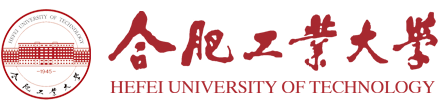 2019年研究生啦啦操比赛策划书主办单位：合肥工业大学学生工作部、共青团合肥工业大学委员会承办单位：合肥工业大学研究生会时间：2019年11月10日2019年合肥工业大学研究生啦啦操比赛  活动策划书活动背景啦啦操运动不仅仅是一项体育项目,更重要的其还是体育文化的载体，因此为进一步培养合肥工业大学研究生的优秀传统文化意识，丰富合肥工业大学校园文化及研究生业余生活，将传承坚持不懈、刻苦训练、自强不息的民族精神融入到我们的日常生活中，同时加强同学之间的交流，加深同学们对啦啦操运动的了解，展现我校同学健康、阳光、自信的青春风采和精神风貌，为我校学子创造自我展示的平台，推动校园精神文明建设，丰富我校研究生文体活动的内容，全面提高我校研究生综合素质，增强各个学院之间的合作性和凝聚力，通过学生之间的交流、团结、互助，发扬永不言弃的体育精神。特此举办“2019年合肥工业大学研究生啦啦操比赛”。活动目的（一）传播中华传统文化，促进校园的文化氛围建设，将传统文化融入到研究生的生活中。（二）丰富我校研究生课余生活，促进各学院交流，增进同学间友谊，培养团队精神，为凝聚浓厚的校园体育文化氛围而努力。（三）丰富研究生文体活动种类，与阳光体育节互为补充，提高我校研究生文体活动的现场效果和观赏性。三、活动简介1、活动名称：2019年合肥工业大学研究生啦啦操比赛；2、活动主题：轻舞工大、传承经典；3、活动对象：合肥工业大学全体研究生；4、主办单位：合肥工业大学学生工作部、共青团合肥工业大学委员会；       承办单位：合肥工业大学研究生会；       协办单位：合肥工业大学研究生会素质拓展部；5、活动地点：翡翠湖校区体育馆；6、活动时间：2019年11月10日。四、比赛事项（一）比赛形式所有参赛队伍同场竞技，由专业老师、嘉宾老师以及各学院大众作为评审，以一场比赛决出各学院名次。（二）活动安排1、通知宣传由啦啦操赛事组委会召开全校各二级学院研究生会集体会，通知比赛相关事宜并由各二级学院筹备本院比赛事宜。由校研究生会及各学院研究生会，在全校范围内做全方位的宣传报道（微信、微博等新媒体推送等）。2、报名参赛参赛资格：凡我校在读的全日制研究生，身体健康，无重大疾病者均可报名参加，性别不限。舞蹈形式：考虑同学们啦啦操基础普遍薄弱，所以舞蹈形式以舞蹈啦啦操为主，可根据实际情况适当增加技巧啦啦操技术动作（根据难易程度酌情加分），增设创意得分项（如展现学院特色或弘扬中华传统文化）。报名人数：每队需报名领队1人，队员8-17名。3、赛程安排由十月份主席联席会上各院代表抽签决定出场顺序（见附件3）。注：决赛为所有参赛队伍同场竞技、按得分高低决出一等奖一名、二等奖两名、三等奖三名，精神风貌奖十二名。如得分相同则依次比较编排、表演等分项分数。决赛上场顺序按抽签序号依次排列。（三）比赛规则1、参赛资格及人数① 每队可报队员8-17人，1名领队，参赛人员性别不限。② 只有报名此次比赛的我校全日制研究生才有资格参加比赛，若出现顶替参赛，一律按照违规处理取消该学院参赛资格。2、竞赛办法① 本次啦啦操比赛评委由专业老师、嘉宾老师以及各学院大众评委（每院一名代表）共同担任。其中，专业老师、嘉宾老师占70%分值，各学院大众评委占30%分值，大众评委对所在学院不进行评分。② 决赛上场顺序由抽签决定（主席联席会抽签决定）。③ 音乐：可以使用一首或多首乐曲混合的音乐，音乐可具有新颖性、文化性，突出此次比赛主题，可以加入特殊音效；音乐的质量应达到专业化水准，确保清晰、稳定；音乐节奏清晰明快、热情、奔放、动感、兴奋，具有震撼力；音乐时长控制在3分钟以内（超时会酌情扣分）。④ 服装及仪容A、外表整洁与适宜的运动员外表。B、着装着装统一，式样不限，可以带有学院特色或者传统文化特色；女运动员可穿超短裙或长裤；服装修饰要适度，不能影响运动；禁止穿有描绘战争、暴力、宗教信仰和性爱等不当主题的服装。运动员可穿轻便运动鞋，禁止配戴任何饰物，化妆适度。服装、发型、发式要与服装、音乐风格和表演风格协调吻合。C、下列不正确的着装，将被减分。   ●露出身体的隐私部位；   ●运动员没有穿着护体内衣；   ●运动中露出内衣。D、道具可使用彩丝花球等道具，应醒目而吸引观众，道具的大小应适度，保证参赛队员的人身安全。（四）奖项设立本次啦啦操比赛设团体一等奖一名、二等奖两名、三等奖三名，精神风貌奖十二名。（五）评分规则1、采取公开示分的方法① 成套动作满分为10分，裁判员的评分采用给分制与减分制，精确到0.1分；② 老师评分取平均分，大众评审去掉1个最高分和1个最低分后取平均分，按照老师评分：大众评审7:3比例折算即为总分；③ 对比赛成绩和结果不接受申诉。2、评分规则啦啦操的评分标准分以下几方面：编排3.0分，表演3.0分，完成2.5分，创意1.5分，总分10.0分。评分因素及具体分值如下① 编排3.0分1）队型变换的多样性（1.5分）队形变化要具有多样性，必须充分利用地面空间，展示高水准的舞蹈表演2）编排的整体观赏性（1.5分）成套动作的编排应根据音乐的节奏、风格充分体现创造性、观赏性，呈现青春、活力、健康、向上的啦啦队项目特征。必须充分利用地面地上和空中的流畅转换及队形变化的多样性。② 表演3.0分1）动作设计多样性（1.5分）动作设计要有啦啦队的动作特点，动作要充分利用身体，重心位置（上、下、低姿）的多样性变化。动作要有明显的节奏变化，包括上肢，下肢及躯干动作组合，动作要有多样性，不重复。2）音乐与舞蹈的配合性（1.0分）动作的风格与类型以及运动员的表现必须和音乐的风格、特色、结构及成套主题完美结合，成套动作与音乐强弱节奏相吻合编排3）音乐的适宜性（0.5分）音效必须是高质量的，音乐风格应体现青年学生的青春、动感与激情，符合比赛主题。③ 完成情况2.5分1）动作的一致性：所有队员以最佳的准确性完成动作的能力。（1.5分）准确性：动作清楚，部位准确。一致性：所有队员动作应准确有节奏的完成，保持动作上的一致性。2）队员的精神面貌：运动员充满热情活力，具有极强的鼓动和煽动性。（1.0分）表现力: 通过自己的活力，热情，高超的技能来吸引观众的能力。感染力: 运动员持续感染观众的能力，目光的持续接触、交流的能力。自信力: 运动员具有强烈的自信心的表现。④ 创意1.5分参赛选手可根据各队节目编排需要穿着相应风格的服装，体现个性化、时尚化，可带有各自学院特色元素及传统文化元素，但服装不得过分暴露，不得有不健康内容及相关图案、文字、饰物和道具，身上不得有纹身，否则视具体情况扣分或取消参赛资格。表演可以带有一定的创意性（服装创意，主题创意，编排创意），可以带有学院特色（如学院特色文化和元素），可以丰富啦啦操主题（如弘扬优秀传统文化的，带有新时代主题背景元素的）。⑤ 减分区●运动员任何无意的道具掉地，评判员将按下列情况扣分1、迅速的原地捡起道具，扣0.1分；2、短距离（1－2步）移动后捡起道具，扣0.2分；3、运动员在长距离移动（2步以上）后捡回道具，扣0.3分；4、运动员道具掉地后不捡起而继续做动作判为失去道具，扣0.4分。●对以下情况进行减分，每项减0.2分1、参赛人数不符合规定；2、音乐时间不符合规定；3、出现超过安全规定的动作；五、说明（一）参赛说明1、各学院队伍服装及道具自行解决。2、请各学院于10月25日前提交参赛报名表、大众评委名单与伴奏音乐、啦啦操排练介绍（排练花絮或成员介绍），请打包发送至各学院联系人，邮件名称为XX学院啦啦操队。3、参赛者需携带本人研究生证入场，若与参赛者身份有出入或拒绝提供则一律取消参赛资格。（二）裁判说明本次啦啦操比赛评委由专业老师、嘉宾老师以及各学院大众评委（每院一名代表）共同担任。（三）比赛说明1、安全第一，友谊第二，比赛第三。2、各学院参赛队伍，应充分做好本次啦啦操比赛的准备工作，精心组织，周密安排，遵守比赛纪律，服从指挥。3、各学院要加大宣传力度，让更多的研究生参与进来。4、请各学院参赛队伍在比赛过程中组织好参赛队员的秩序，以免影响自己或他人正常比赛。5、若有特殊情况需改变赛程的，请于活动手册发布后一周之内与赛事组委会联系，逾期责任自负，其他队伍应积极支持赛事组委会的适当调整。6、活动最终解释权归校研究生会所有。附件一： 研究生啦啦操比赛打分表    附件二：2019年合肥工业大学研究生啦啦操比赛报名表附件三：（待定）                         学院评分细则                           学院评分细则  编排<3.00分>队形变换的多样性（1.50分）编排<3.00分>编排的整体观赏性（1.50分）表演（3.00分）动作设计的多样性（1.50分）表演（3.00分）音乐与舞蹈的配合性（1.00分）表演（3.00分）音乐的适宜性（0.50分）完成情况（2.50分）队员动作的一致性（1.50分）完成情况（2.50分）队员的精神面貌（1.00分）创意（1.50分）创意、时尚、个性（1.50分）减分道具掉地（迅速捡起扣0.10分；短距离捡起扣0.20分，长距离捡起扣0.30分，不捡起扣0.40分）减分人数不符合规定扣0.20分减分时间不符合规定扣0.20分减分出现超过安全规定动作扣0.20分总计学院名称参赛队伍联系人联系人移动电话联系人QQ队伍总人数队员姓名学号2018年合肥工业大学研究生啦啦操比赛出场顺序2018年合肥工业大学研究生啦啦操比赛出场顺序序号学院123456789101112131415161718